National Cancer ProgrammeWork Plan 2015/16Citation: Ministry of Health. 2015. National Cancer Programme: Work plan 2015/16. Wellington: Ministry of Health.Published in October 2015
by the Ministry of Health
PO Box 5013, Wellington 6145, New ZealandISBN: 978-0-478-44880-1 (online)
HP 6260This document is available at www.health.govt.nz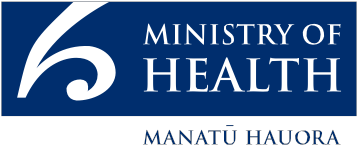 ContentsOverview	1Introduction	1Strategic context	1Principles of programme delivery	2New areas of focus	2National Cancer Programme for 2015/16	5Key work plan initiatives	5References	10OverviewIntroductionThe National Cancer Programme brings together the work of the district health boards (DHBs), regional cancer networks and the Ministry of Health (the Ministry) to implement the Government’s priorities for cancer.This high-level work plan for 2015/16 covers national, regional and local priority activities. The DHBs’ annual plans, the regional cancer networks’ annual work plans and the Ministry’s business plans all provide more specific detail on the work that each of these groups is leading.The National Cancer Programme is an integrated programme of work with a strong consumer focus. There are established links with initiatives being led by the National Health Board, Health Workforce New Zealand and the National Health IT Board to:improve the coordination of health sector planning and service deliveryachieve the National Cancer Programme priorities.Strategic contextThe New Zealand Cancer Plan 2015–2018The New Zealand Cancer Plan: Better, faster cancer care 2015–2018 (Ministry of Health 2014a) provides an overview of all the activities that are currently underway in the broader cancer sector to improve cancer-related outcomes for all New Zealanders; and identifies what more needs to be done over the next three years. Its vision is for all people to have timely access to excellent cancer services that will enable them to live better and longer.  This National Cancer Programme work plan outlines selected activities that will be undertaken in 2015/16 that will contribute to implementing the New Zealand Cancer Plan.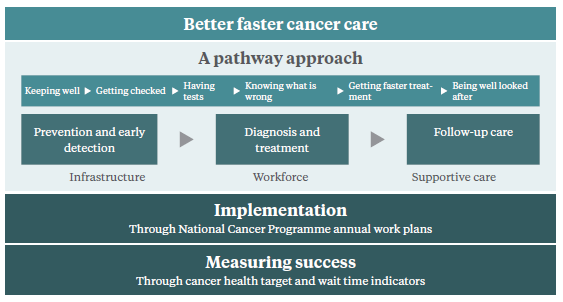 The Faster Cancer Treatment programmeThe Faster Cancer Treatment (FCT) programme is a key focus of the National Cancer Programme and is designed to reduce waiting times for appointments, tests and treatment; and standardise care pathways for all patients. Implementation activities include:service reviews against the provisional national tumour standards of service provision for eleven main tumour typesdisseminating service improvement funding of $11.2 million over five years to support DHBs to improve cancer treatment pathwaysimproving the coverage and functionality of multidisciplinary meetings so that more patients benefit from a range of expert opinion implementing the Psychological and Social Support Workforce and Cancer Nurse Coordinator initiatives so that patients are better supported in their treatment pathwaysupporting quality clinical decision-making, including the development and implementation of a Cancer Health Information Strategy.The Faster cancer treatment health target measures how well the system performs for patients with cancer. The target is for 85 percent of patients to receive their first cancer treatment (or other management) within 62 days of being referred with a high suspicion of cancer and a need to be seen within two weeks by July 2016, increasing to 90 percent by June 2017. The 62-day timeframe is based on an international benchmark that allows time for clinicians to complete important tests and investigations that establish the diagnosis and ensure patients receive the best possible treatment and care.The Faster cancer treatment health target aims to support improvements in access and patient experience through the whole cancer pathway, including the period of investigations before treatment begins. It supports DHBs to identify any bottlenecks in the system and make improvements that benefit all cancer patients.Principles of programme deliveryThe following principles of programme delivery should be applied for all activities across the patient pathway:Wait times: all people get timely servicesAccess: all people have access to services that maintain good health and independenceQuality: all people receive services wherever they areFinancial sustainability: all services make the best use of available resources.New areas of focusIn recent years, the National Cancer Programme has focused on cancer service improvement, mainly through the implementation of the FCT programme and new models of care. The National Cancer Programme will continue to implement these essential activities, with an increasing focus on equity, health literacy and early detection.EquityThe National Cancer Programme aims to improve health outcomes for all New Zealanders affected by cancer. This means that people, irrespective of their ethnicity, gender, locality or socioeconomic status, must be able to have every opportunity to access services that will reduce their risk of developing cancer, enable their cancer to be detected earlier as well as getting high-quality cancer treatment quickly.The impact of cancer is much higher for Māori than the general population. The most up-to-date survival statistics show that non-Māori continue to have better one- and five-year survival than Māori (78.9 percent and 68.6 percent respectively for one-year survival and 64.7 percent and 49.3 percent for five-year survival). To improve cancer outcomes for Māori, the National Cancer Programme is guided by the overarching framework and aspirations in the refreshed He Korowai Oranga – Māori Health Strategy, (see Ministry of Health 2014a).A framework has been developed alongside He Korowai Oranga to drive improved equity in health care. DHBs have committed to applying the framework in their 2015/16 annual plans to improve the timeliness and quality of the cancer patient pathway. The National Cancer Programme will also apply this framework to work plan activities for 2015/16 to design new approaches that improve cancer outcomes for Māori. Current activities already underway include:supporting a Māori leadership group, Hei Āhuru Mōwai, to provide Māori leadership, participation and engagement across the cancer pathway the cancer nurse coordinator and psychological and social support workforce initiativesongoing work of the Adolescent and Young Adult (AYA) Cancer Network Aotearoaanalysis of the Faster cancer treatment health target data by ethnicitydeveloping guidance for the early detection of lung cancer, with a focus on Māori.The regional cancer networks also have a focus on strengthening service delivery to Māori by:supporting Māori cancer leadership using a partnership approachimplementing initiatives such as the Kia Ora – E te iwi programme in partnership with the Cancer Societyimproving data capture that includes ethnicity data for monitoring and evaluation.Health literacyGood health literacy is essential to improving a person’s experience of the health system and enabling them to access services in an informed and timely way. Health literacy is supported by a health system focus on: services being easy to access and navigateeffective health worker communicationclear and relevant health messages that empower everyone to make informed choices.The Ministry has recently developed two health literacy resources to support a sustained effort and commitment to health literacy improvement. Health Literacy Review: A guide helps organisations and services carry out a health literacy review to identify the things that support and challenge consumers, families and whānau when accessing services and managing their health. The Framework for Health Literacy provides guidance for the health and disability system to embed health literacy improvement into the core business of health. The framework applies the core principles of leadership, knowledge, safety, quality improvement and commitment to change across all levels of the health sector.The National Cancer Programme will develop a leadership approach in 2015/16, raising awareness and setting the expectation that good health literacy policy and practice contribute to individuals living longer, healthier, more independent lives.Detecting cancer earlyEvidence suggests that up to one-third of all cancer cases could be cured if detected early and adequately treated (OECD 2013). Focusing efforts on detecting cancer early improves overall cancer survival rates (both one- and five-year rates). Recent international studies also show that for many cancers, the most socioeconomically deprived groups were more likely to have their cancer diagnosed at advanced stages than those least deprived.Internationally, countries have begun to successfully implement early prevention programmes as part of a whole cancer pathway approach. In countries such as Scotland and England, the programmes have largely been driven by the differences in survival rates seen in these two countries when compared with other neighbouring European countries.  Similarly, while New Zealand has seen steady improvements in survival over the last 10 years, it remains behind Australia in terms of overall survival despite the quality improvements that have been implemented in recent times. Focusing on the front end of the pathway will likely reduce this gap, as well as improve one-year survival rates for Māori.In 2015/16, early detection activities will initially focus on lung cancer, as well as developing a broader medium-term plan for the early detection of cancer that will:identify cancers that will have the greatest impact on reducing disparities in cancer outcomes, with a specific focus on Māoriidentify cancers that will have the greatest impact on one- and five-year survival ratesincrease public awareness of symptoms and signs of cancerimprove health literacyimprove integration with primary health care and specialist servicesincrease diagnostic capacity.National Cancer Programme for 2015/16Key work plan initiativesOver 2015/16, the Ministry, regional cancer networks and DHBs will deliver the following initiatives across the cancer pathway. Please note: DHBs’ annual plans, the regional cancer networks’ annual work plans and the Ministry’s business plans all include more specific detail on activities.ReferencesHealth Partners Consulting Group. 2014. Radiation Oncology National Linear Accelerator and Workforce Plan. Wellington: Ministry of Health.Ministry of Health. 2010. Ministry of Health. 2010. Kōrero Mārama: Health Literacy and Māori Results from the 2006 Adult Literacy and Life Skills Survey. Wellington: Ministry of HealthMinistry of Health. 2014a. New Zealand Cancer Plan: Better, faster cancer care. Wellington: Ministry of Health.Ministry of Health. 2014b. The Guide to He Korowai Oranga – Māori Health Strategy. Wellington: Ministry of Health.OECD. 2013. Cancer Care: Assuring Quality to Improve Survival. OECD.National activitiesNational activitiesNational activitiesNational activitiesWhoWhatPerformance indicatorPrevention and early detectionThe Ministry willdesign and purchase new tobacco control services, including:health promotion, leadership and advocacystop smoking treatment servicesNew services commence 1 July 2016Prevention and early detectionThe Ministry willsupport improvements in bowel cancer servicesMonitor implementation of the Bowel Screening Pilot on a quarterly basisDevelop a business case by 30 June 2016 for the roll-out of a national bowel screening programmePrevention and early detectionThe Ministry willsupport coverage and service delivery improvements of breast and cervical screening programmesIncrease breast screening coverage for women aged 50–69 years to 70% for all ethnic groupsIncrease cervical screening coverage to 80% for all ethnic groups Prevention and early detectionThe Ministry willsupport improvements in the early detection of lung cancerThe National Lung Cancer Work Group work plan for 2015/16 implemented by December 2016Diagnosis and treatmentThe Ministry willfacilitate implementation of the prostate cancer quality improvement programmeImplement guidance on prostate cancer active surveillance; and implement the Prostate Cancer Management and Referral Guidance Diagnosis and treatmentThe Ministry willsupport DHBs to achieve the Faster cancer treatment health target85% of patients receive their first cancer treatment (or other management) within 62 days of being referred with a high suspicion of cancer and a need to be seen within two weeks by July 2016Diagnosis and treatmentThe Ministry willcontinue to implement the Faster cancer treatment programme, including:implementing the national tumour standards work programmesupporting DHBs to implement the Cancer Nurse Coordinator Initiativesupporting DHBs to implement service improvement fund round two initiatives improving coverage and functionality of MDMsImplementation of high suspicion of cancer definitions for 10 tumour types by December 2015Scoping of ongoing national tumour standards work programme completed by December 2015Quarterly monitoring of the national nurse lead role and six-monthly monitoring of DHBsService Improvement Fund project milestones metQuarterly DHB monitoring through policy priority 24Diagnosis and treatmentThe Ministry willdevelop radiation oncology metrics, a production planning tool and produce the next iteration of Radiation Oncology National Linear Accelerator and Workforce Plan (Health Partners Consulting Group 2014)Updated radiation oncology plan, ready for publication by 30 June 2016Diagnosis and treatmentThe regional cancer networks willsupport Auckland and Waikato DHBs to finalise proposed service configuration for gynae-oncology services in New ZealandService configuration confirmed by 1 July 2016Diagnosis and treatmentThe Ministry willcontinue to support DHBs to improve medical oncology servicesOngoing monitoring of implementation of the Knowledge and Skills Framework for Cancer Nurses  Diagnosis and treatmentThe Ministry willsupport the AYA Network Aotearoa to deliver agreed work plan prioritiesDevelop standards that describe the level and quality of service for 12-24 year olds with cancer by June 2016.Diagnosis and treatmentThe Ministry willcontinue to support the National Child Cancer Network to deliver agreed work plan prioritiesWork plan priorities delivered by June 2016Diagnosis and treatmentThe Ministry willcontinue to support DHBs to improve timely access to colonoscopyAchievement of the colonoscopy wait time indicator policy priority 29EnablersThe Ministry willimplement the Cancer Health Information StrategyEstablish governance board by December 2015Implementation priorities identified and activities commenced by June 2016EnablersThe Ministry willsupport DHBs to implement the psychological and social support workforce initiativeDHBs to appoint to roles by January 2016National Lead annual work plan implemented by June 2016EnablersThe Ministry willreview the extent of pressures on the medical physicist workforce to identify areas of need Scoping to develop a new approach to funding for the training and retention of Medical Physicists in New Zealand to be completed June 2016EnablersThe Ministry willscope the activities required to ensure a sustainable gynae-oncology surgical workforceIn conjunction with the gynaecological oncology specialists, identify strategies for addressing the shortage of gynaecological oncologists by June 2016Regional activitiesRegional activitiesRegional activitiesRegional activitiesRegional activitiesWhoWhatPerformance indicatorPerformance indicatorDiagnosis and treatmentThe regional cancer networks willsupport DHBs to implement regional priority initiatives for:medical oncology servicesregional radiation oncology servicesRegular monitoring activities and reporting requirements metRegular monitoring activities and reporting requirements metDiagnosis and treatmentThe regional cancer networks willsupport DHBs to implement the Faster cancer treatment programme, includingsupport implementation of national tumour standardssupport DHBs to improve coverage and functionality of MDMsimplementation of service improvement activities to improve cancer servicesFindings from the 2014/15 service reviews are implemented and the review of services against the next round of tumour standards are completed by June 2016Quarterly monitoring DHB activity through policy priority 24Service Improvement Fund project milestones metFindings from the 2014/15 service reviews are implemented and the review of services against the next round of tumour standards are completed by June 2016Quarterly monitoring DHB activity through policy priority 24Service Improvement Fund project milestones metDiagnosis and treatmentThe regional cancer networks willsupport DHBs to improve consistency of referral, and timeliness of access, to colonoscopyAchievement of the colonoscopy wait time indicator policy priority 29Achievement of the colonoscopy wait time indicator policy priority 29EnablersThe regional cancer networks willsupport DHBs to implement the cancer psychological and social support workforce initiativesupport DHBs to implement the cancer psychological and social support workforce initiativeImplementation of regional plans commence by January 2016support DHBs to implement the Cancer Health Information Strategysupport DHBs to implement the Cancer Health Information StrategyIdentify regional priorities and commence implementation by June 2016Local activitiesLocal activitiesLocal activitiesLocal activitiesWhoWhatPerformance indicatorPrevention and early detectionDHBs willimplement smoking cessation initiatives in hospitals and primary care95 percent of hospital patients who smoke and are seen by a health practitioner in a public hospital are offered brief advice and support to quit smoking90 percent of PHO enrolled patients who smoke have been offered help to quit smoking by a health care practitioner in the last 15 months90 percent of pregnant women who identify as smokers upon registration with a DHB-employed midwife or Lead Maternity Carer are offered brief advice and support to quit smokingPrevention and early detectionimplement ongoing activities associated with round two and three of the bowel screening pilot (Waitemata and Auckland DHBs).Quarterly reporting requirements on the implementation of the bowel screening pilot are metDiagnosis and treatmentDHBs willimplement guidance on the use of active surveillance treatment for prostate cancer care Regular monitoring activities and reporting requirements metDiagnosis and treatmentDHBs willimplement medical oncology service improvementsAll patients, ready for treatment, wait less than four weeks for chemotherapyDiagnosis and treatmentDHBs willimplement Radiation Oncology Plan prioritiesAll patients, ready for treatment, wait less than four weeks for radiotherapyDiagnosis and treatmentDHBs willimplement the Faster cancer treatment programme by:implementing national tumour standards and high suspicion of cancer definitionsimproving coverage and functionality of MDMsimplementing the Cancer Nurse Coordinator Initiativeimplementing Service Improvement Fund activities and identify findings to improve patient pathwaysFindings from the 2014/15 service reviews are implemented and the review of services against the next round of tumour standards are completed by June 2016Quarterly reporting through policy priority 24Regular monitoring activities and reporting requirements metService Improvement Fund project milestones metDiagnosis and treatmentDHBs willachieve the Faster cancer treatment health target85% of patients receive their first cancer treatment (or other management) within 62 days of being referred with a high suspicion of cancer and a need to be seen within two weeks by July 2016Diagnosis and treatmentDHBs willimplement the endoscopy quality improvement toolRegular monitoring activities and reporting requirements metDiagnosis and treatmentDHBs willimprove consistency of referral, and timeliness of access, to colonoscopyAchievement of the colonoscopy wait time indicator policy priority 29Follow-up careDHBs willcontinue to implement the Late Effects Assessment Programme (LEAP)All children completing cancer treatment are entered into LEAPEnablersDHBs willcontinue to ensure information technology systems are in place that support consistency and quality of cancer data Monthly reporting againstthe 62-day Faster cancer treatment health target the 31-day Faster cancer treatment policy priority 30 (Part A)the Shorter waits for cancer treatment – radiotherapy and chemotherapy policy priority 30 (Part B)support the implementation of the Cancer Health Information StrategyImplementation priorities identified and activities commenced by June 2016implement the cancer psychological and social support workforce initiativeRecruitment to the psychological and social support roles by January 2016